Nøgleoplysninger	Intern undersøgelse af arbejdsulykkeHændelsen har medførtUdfyldes af arbejdsmiljølederen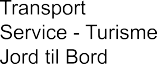 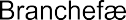 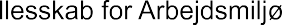 Ulykkens forløbHvilke personskader er der sket?Hvilke genstande blev personen skadet af?Havde andre personer betydning?Årsager og idéer til forebyggelse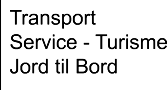 Konkrete tiltag Arbejdsmiljøgruppens tiltagArbejdsulykkeKontakt din arbejdsmiljørepræsentant, arbejdsleder eller 	, hvis du har andre forslag til forebyggelse.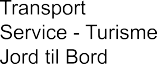 Udfyldt dato:Sidst rettet:Sagsnummer:afafogafUlykkestedUlykkestedArbejdssted:Præcist sted:Dato:Klokkeslæt:Vidner:Vidner:Den tilskadekomneDen tilskadekomneNavn:Stilling:Hvilket arbejde var personen i gang med?Hvilket arbejde var personen i gang med?Erfaring med denne arbejdsopgave:	måneder:Erfaring med denne arbejdsopgave:	måneder:FørstehjælpJa ⃝ Nej ⃝Hvilken:Læge / skadestueJa ⃝ Nej ⃝Sted:Varige ménJa ⃝ Nej ⃝Behandling:DødsfaldJa ⃝ Nej ⃝Hvilke:Anmeldt til ArbejdstilsynetJa ⃝ Nej ⃝Hvilken:Anmeldt til forsikringJa ⃝ Nej ⃝Sted:Behandlet i arbejdsmiljøudvalgetJa ⃝ Nej ⃝Behandling:Antal fraværsdage i altDageTallet er opgjort den:Beskriv hændelsesforløbet udførligt[indsæt billede eller tegn skitse:]For lidt erfaring og videnFor lidt erfaring og videnHvordan?Idé til forebyggelse:Ny opgave for personenNy opgave for personenHvorfor udførte personen opgaven denne gang?Idé til forebyggelse:Træthed og arbejdspresTræthed og arbejdspresHvordan?Idé til forebyggelse:VedligeholdelseVedligeholdelseHvordan?Idé til forebyggelse:Orden og rengøringOrden og rengøringHvordan?Idé til forebyggelse:Belysning og indretningBelysning og indretningHvordan?Idé til forebyggelse:Mangelfuld instruktionMangelfuld instruktionHvilken instruktion havde personen fået?Idé til forebyggelse:Regler og instruktioner overtrådtRegler og instruktioner overtrådtHvordan?Er det almindeligt at overtræde dem- og hvorfor?Idé til forebyggelse:Arbejdets planlægning og tilrettelæggelseArbejdets planlægning og tilrettelæggelseHvordan?Idé til forebyggelse:Manglende eller uklar kommunikationManglende eller uklar kommunikationHvordan?Idé til forebyggelse:Maskiner og redskaberMaskiner og redskaberHvordan?Angiv fabrikat, type og årgang:Idé til forebyggelse:Sikkerhedsudstyret ikke i ordenSikkerhedsudstyret ikke i ordenHvordan?Idé til forebyggelse:Manglende eller uklar kommunikationManglende eller uklar kommunikationHvordan?Idé til forebyggelse:Andre forholdAndre forholdHBevsokrrdiavnh?vilke?Idé til forebyggelse:Konkrete aktiviteterKonkrete aktiviteterTidsfrist:Tidsfrist:Ansvarlig:Ansvarlig:Tidsfrist:Tidsfrist:Ansvarlig:Ansvarlig:Konkrete aktiviteterKonkrete aktiviteterTidsfrist:Tidsfrist:Ansvarlig:Ansvarlig:Tidsfrist:Tidsfrist:Ansvarlig:Ansvarlig:Dato:Tidspunkt:Arbejdssted:[indsæt billede eller tegn skitse][indsæt billede eller tegn skitse][indsæt billede eller tegn skitse]HændelsesforløbHændelsesforløbHændelsesforløbForebyggelseForebyggelseForebyggelse